Шевардинский редутЗадания для 3 класса1. Что нужно сделать, чтобы прочитать слово?Н  Д  Р  Б 2. Какая фигура лишняя?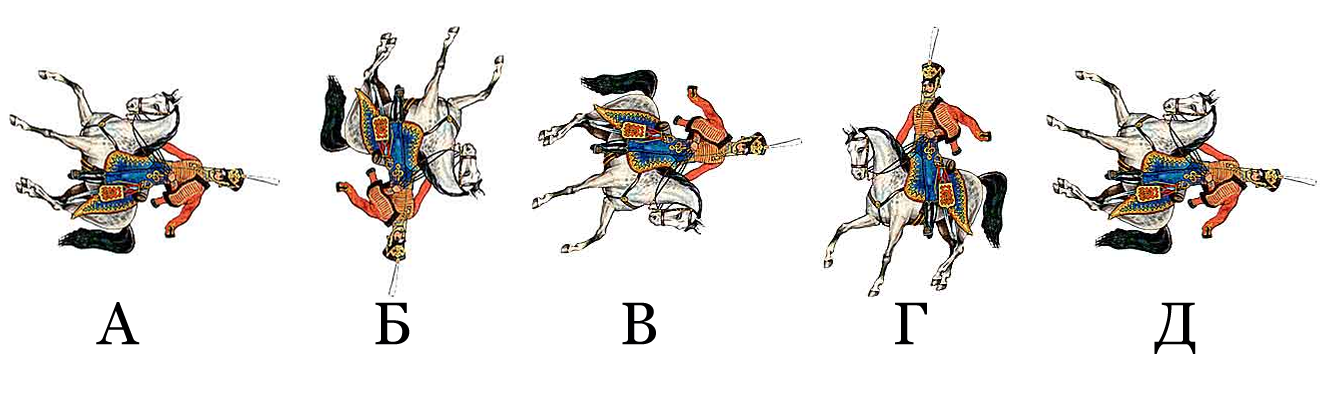 3. Решите шарадуВ начале — слово из трех букв:Оно под нашими ногами, друг.Потом союз, что ходит в гости.Все вместе — часть большого войска.____________4.. Вставьте пропущенное словоПОРА         ( П  О  Л  Е ) 	ЛЕТОДУМА        ( .    .    .    .  )    	ЛОТО5. Если читать слева-направо – получится след от раны, если читать справа-налево, получится военная музыкальная композиция. Напишите эти два слова.    .    .    .  ----------  .    .    .    .Шевардинский редутЗадания для 5 класса1. Вставьте слово из трёх букв, синоним слова «БИТВА», которое служило бы окончанием первого слова и началом второго.РАЗ	(  .     .     . )	КОТ2.Сабля относится к ножнам, как очки к_________________________________________________3.Решите ребусА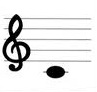 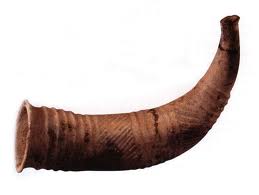 4.Вставьте пропущенное словоК Р Е М Л Ь ( Е  Г  Е  Р  Ь ) Г Е  К Т А РР Ю К З А К (  .   .    .   .   . ) А З Б У К А5.Какая буква следующая?О   Н    И   Д   О    Р    О   ____Багратионовы флешиТесты для 3 класса1. Вторжение наполеоновской армии в Россию началось А. зимой 1812Б. весной 1812 В. летом 1812Г. осенью 18122. Русской армии в Бородинском сражении руководилА. Жуков Г.Б. Кутузов М.В. Наполеон Б.Г. Суворов А.3. Бородинское сражение состоялось (по новому стилю):А. 26 августа .Б. 26 октября .В. 26 ноября .Г. 26 декабря .4. Название реки переправой через которую можно сказать началась и закончилась Отечественная войнаА. АмазонкаБ. МиссисипиВ. НеманГ.  Нил5. Поэт, написавший стихотворение, начинающееся следующими строчкамиСкажи-ка, дядя, ведь не даромМосква, спаленная пожаром,Французу отдана?А. Есенин С.Б. Лермонтов М.В. Маршак С.Г. Пушкин А.Багратионовы флешиТесты для 5 класса1. Вторжение наполеоновской армии  в Россию началось (по старому стилю)А. 23 февраля 1812Б. 4 апреля 1812 В. 9 мая 1812Г. 12 июня 18122. У какого города объединились две русские армии. Кровопролитное сражение за который произошло 4-6 августа 1812А. ВитебскБ. МалоярославецВ. ПолтаваГ. Смоленск3. Бородинское сражение состоялось (по старому стилю):А. 26 августа .Б. 10 сентября .В. 21 сентября .Г. 4 ноября .4. Автор самого известного в мире романа о России в эпоху наполеоновских войнА. Достоевский Ф.Б. Лермонтов М.В. Пушкин А.Г. Толстой Л.5. В какой двунадесятый православный праздник (25 декабря по старому стилю) по манифесту Александра I Россия также праздновала: «воспоминание избавления церкви и Державы Российские от нашествия галлов и с ними двадесяти язык»? Этот праздник отмечался также как современныйДень Победыдо1917 года.А. БлаговещениеБ. КрещениеВ. ПасхаГ. Рождество ХристовоУтицкий курганЗадания для 3 класса1.Прочитайте фрагмент из стихотворения «Бородино» 
и вставьте пропущенные слова.– Скажи-ка, дядя, ведь недаромМосква, спаленная пожаром,	Французу отдана?Ведь были ж схватки боевые,Да, говорят, еще какие!Недаром помнит вся ___________	Про день Бородина!– Да, были люди в наше время,Не то, что нынешнее племя:	Богатыри – не вы!Плохая им досталась ____________:Немногие вернулись с поля…Не будь на то ______________________,	Не отдали б Москвы!СЛОВА: ДОЛЯ, ГОСПОДНЯ ВОЛЯ, РОССИЯКто автор этого стихотворения ?_________________________________Какая историческая личность подразумевается автором под именем «француза»? ________________________________По одному баллу за правильный ответ -5 баллов.Утицкий курганЗадания для 5 класса1. И вот нашли большое поле:
Есть разгуляться где на воле!
Построили ____________
У наших ушки на макушке!
Чуть утро осветило  ___________И леса синие верхушки—
 _____________тут как тут.СЛОВА: КРЕПОСТЬ, ЛАФЕТ, ПУШКИ, РЕДУТ, РУССКИЕ, ФРАНЦУЗЫ.2. Волк ночью, думая залезть в овчарню,
Попал на псарню.
Поднялся вдруг весь псарный двор.
Почуя серого так близко забияку,
Псы залились в хлевах и рвутся вон на драку.Напишите автора и название данного произведения________________________________________________________________________________________В каком году оно было написано?_____________________________________За каждый правильный ответ 1 балл – 5 балловБатарея РаевскогоЗадания для 3 класса1.               2.               3.   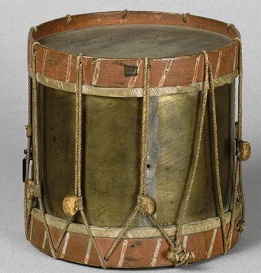 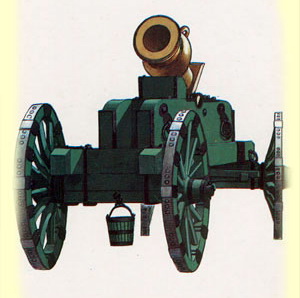 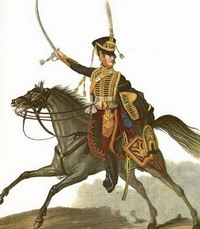                  5.                6.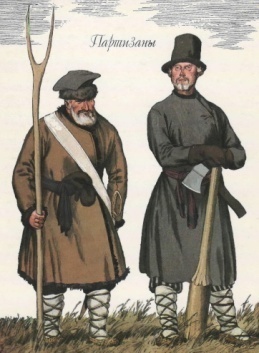 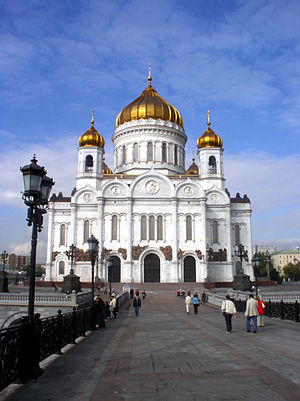 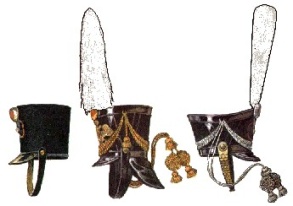 4.                8.  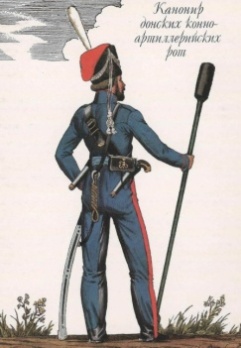 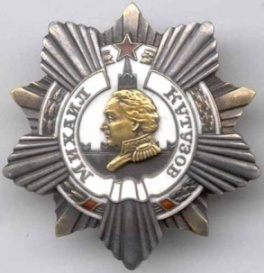 7.Батарея РаевскогоЗадания для 5 класса1.             2.    3.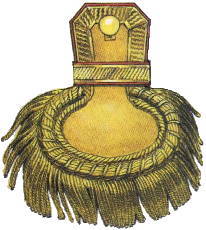 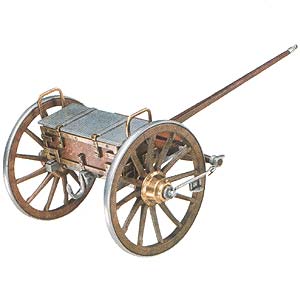 4.                5.        6.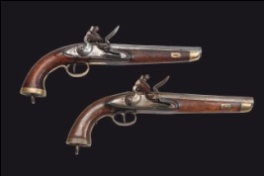 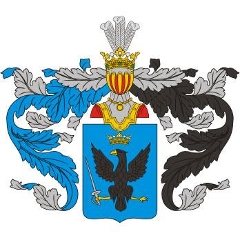 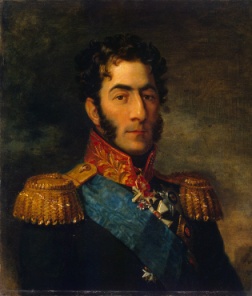 7.                8.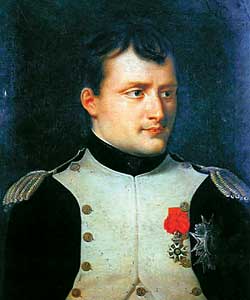 Партизанская застава Триумфальная арка(придумать памятник героям Отечественной войны 1812 года).Лучшие работы на выставкуПодведение итогов конкурса.